Değerli Katılımcılar,Bölümümüzün öğretim programının kalitesinin yükseltilmesi ve sizlere daha iyi olanaklar sağlamak amacıyla akreditasyon ve değerlendirme çalışmaları yapılmaktadır. Ankette yer alan maddelere vereceğiniz samimi ve içten cevaplar, sizlere daha nitelikli eğitim-öğretim hizmeti sunmamıza yardımcı olacaktır. Lütfen, tüm soruları özenle cevaplayınız. Değerli katkılarınız için teşekkür ederiz. Dear Participants,Accreditation and evaluation studies are carried out in order to improve the quality of the curriculum of our department and to provide you with better opportunities. The sincere answers to the questions in the questionnaire will help us to provide you with more qualified education. Please answer all questions carefully. Thank you for your valuable contribution. 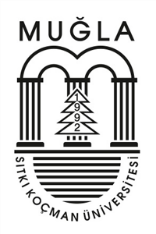 MUĞLA SITKI KOÇMAN ÜNIVERSİTESİMugla Sıtkı Kocman UniversityMÜHENDİSLİK FAKÜLTESİEngineering FacultyİNŞAAT MÜHENDİSLİĞİ BÖLÜMÜCivil Engineering DepartmentETKİNLİK ÖNCESİ ANKETİ/ PRE-EVENT SURVEYEtkinlik TarihiEvent DateMesleğinizOccupationKurumunuzInstitution1-Çok Az(Very Poor)2- Az(Poor)3- Orta(Neutral)4- İyi(Good)5- Çok İyi(Very Good)1Etkinlik konusuna olan ilgi durumunuzu değerIendiriniz. (Evaluate your interest in the event topic).2Etkinlik konusu ile alakalı bilgi durumunuzu değerIendiriniz. (Evaluate your knowledge related to the event topic.)3Staj veya başka bir çalışma ortamında konu ile ilgili edindiğiniz tecrübe durumunuzu değerlendiriniz. (Evaluate your experience with the subject in an internship or other work environment.)4Etkinlik konusu ile mesleğiniz arasındaki bağlantıyı değerlendiriniz. (Evaluate the relation between this event topic and your occupation.)